Una comunità che “cresce”Incontri formativi sull’affido familiare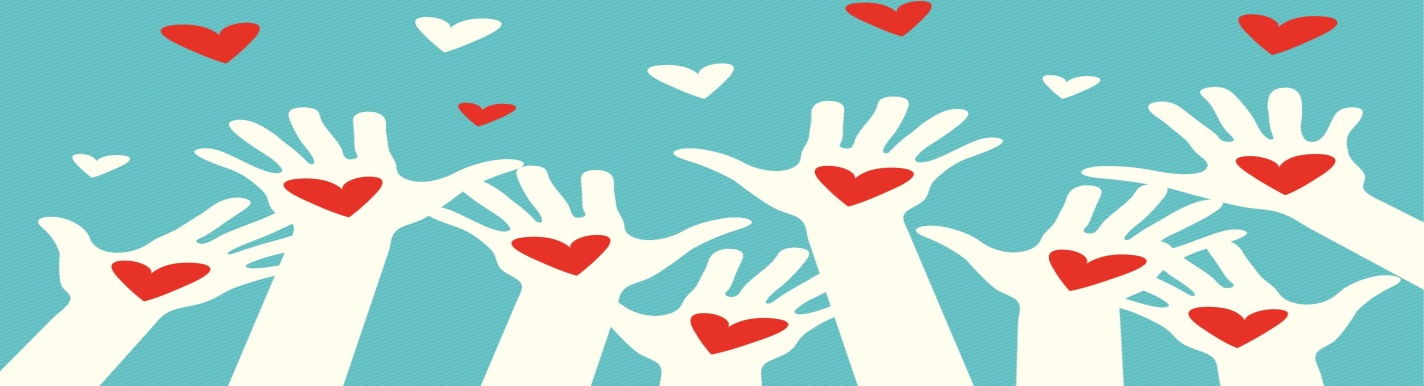 SEDE DEL CORSO: Sala Mirko Sighinolfi (adiacente alla Torre dei Bolognesi – Museo di Nonantola), via del Macello, Nonantola.DESTINATARI: Il corso è rivolto a coppie (sposate o conviventi) e persone singole. PROGRAMMA DEL CORSO:1° incontro: venerdì 20 aprile 2018 dalle 19.30 alle 21.30“Affido: dalle diverse tipologie agli aspetti giuridici”Serata con l’avvocato Maria Palomba e l’assistente sociale  Chiara Govoni2° incontro: venerdì 27 aprile 2018 dalle 19.30 alle 21.30“Affido, un ponte tra bisogni e risorse”Intervento dello psicologo-psicoterapeuta Francesco Luppi3° incontro: venerdì 11 maggio 2018 dalle 19.30 alle 21.30“Il tempo del bambino e i tempi degli adulti”Intervento dello psicologo-psicoterapeuta  Francesco Luppi4° incontro: venerdì 25 maggio 2018 dalle ore 19.30 alle ore 21.30“Storie di affido”La testimonianza delle famiglie affidatariePER INFORMAZIONI:Centro per le Famiglie dell'Unione del SorbaraSede di Sorbara di Bomporto: Piazza dei Tigli 9 - 41030 -Tel. 348 52 94 578Sede di Nonantola: Piazza Liberazione 22 - 41015 - c/o la Ludoteca Tel. 059 896539segreteria@centrofamiglieunionedelsorbara.it   www.centrofamiglieunionedelsorbara.it